Practice 4.1 answers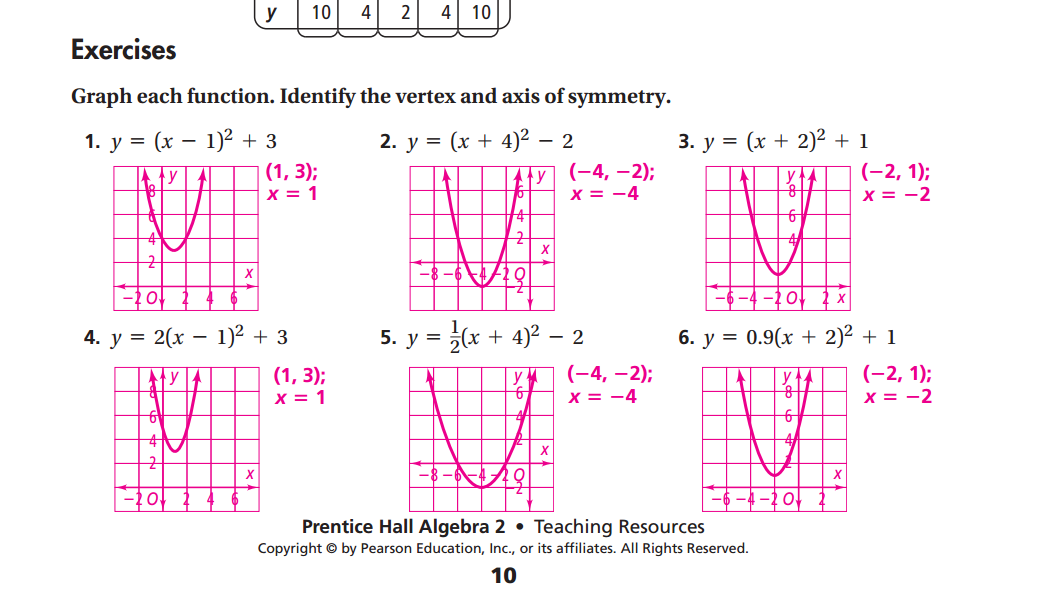 Practice 4.2 answers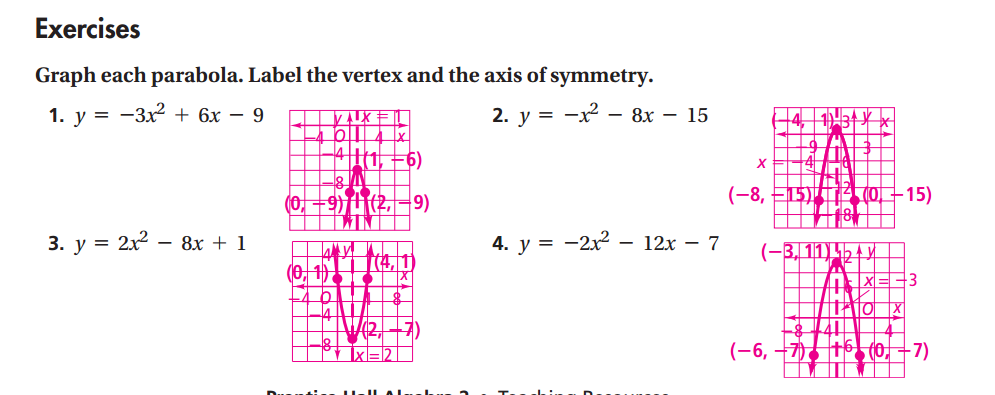 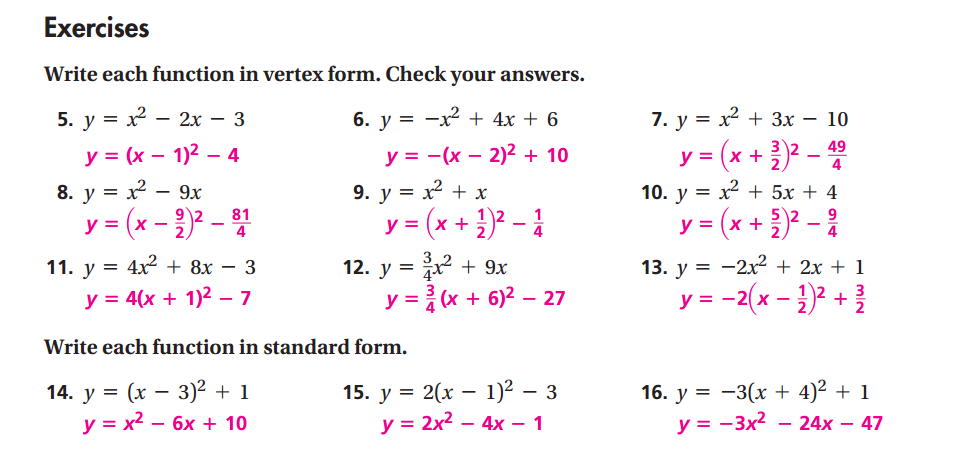 Practice 4.3 answers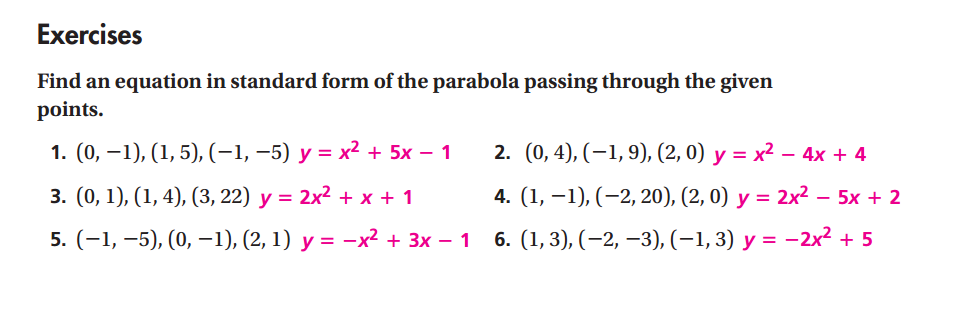 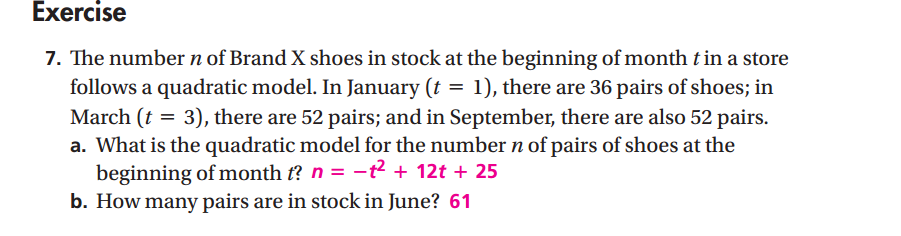 Practice 4.4 answers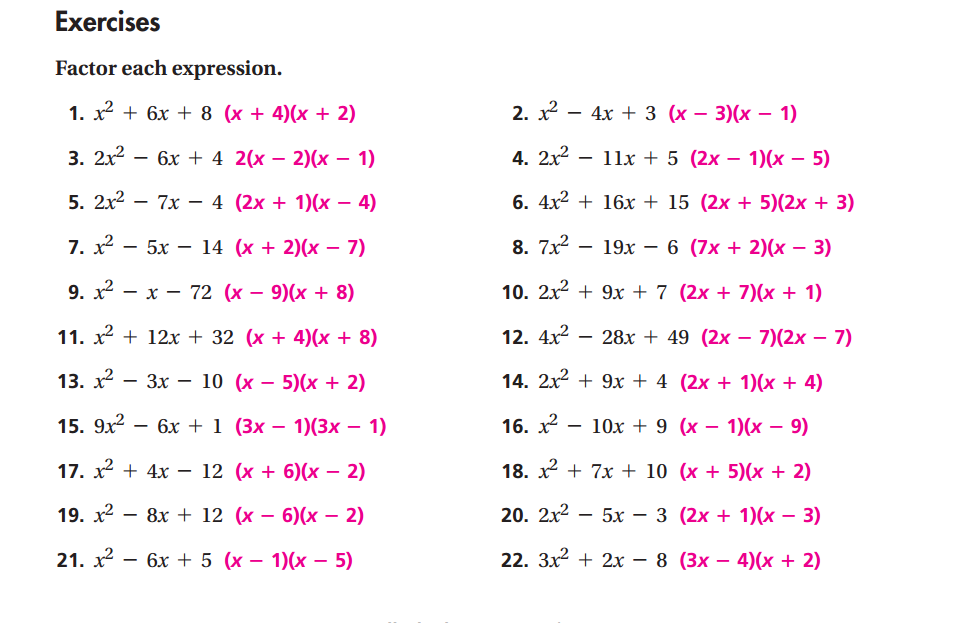 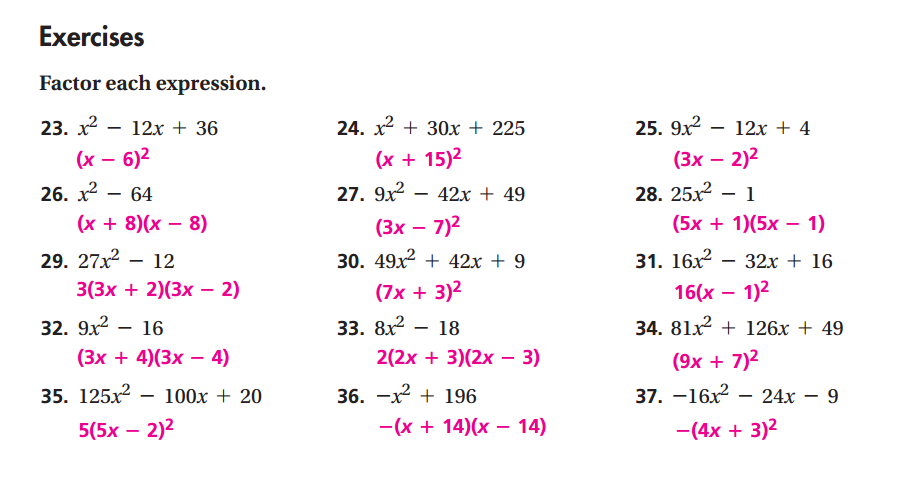 Practice 4.5 answers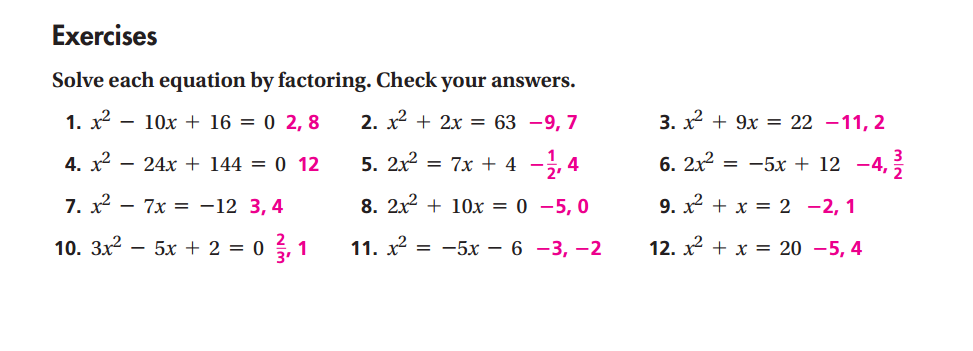 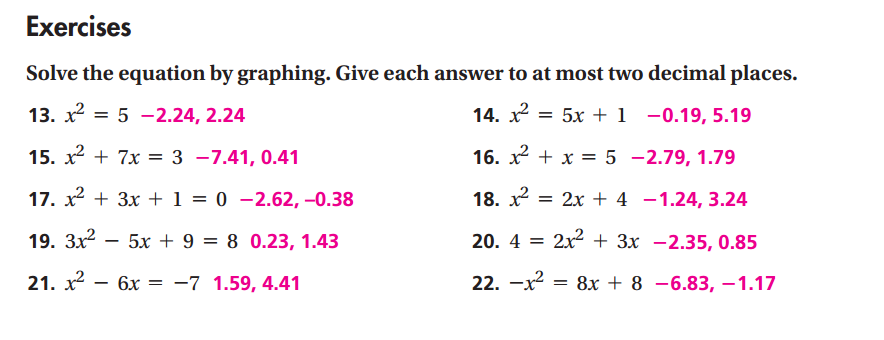 